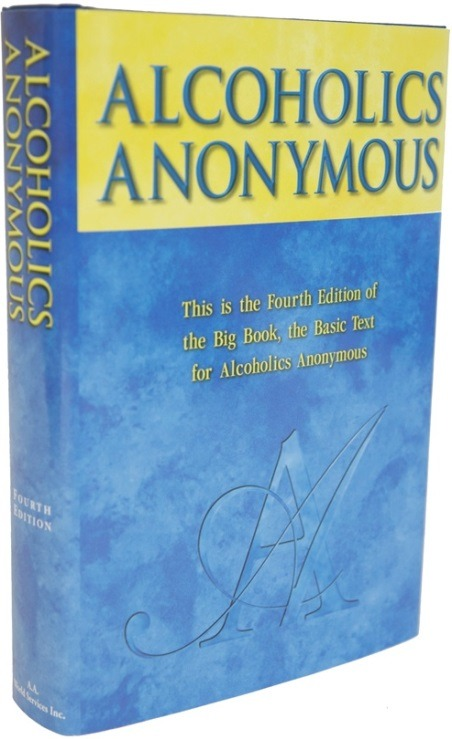 VOLUNTEERS NEEDED:BIG BOOK CONFERENCE 2023District 61 is hosting the Big Book Conference Saturday, November 4th, 2023Lord of Life Church40W605 IL-38, Elburn ILPlanning Committee meetsthe last Friday of the Month at 6:00 pmbefore the District Meeting atFox Valley Presbyterian Church227 East Side Dr., Geneva ILVolunteers needed:Accessibilities - Technology - Hospitality - Registration – Grapevine – Program – Public InformationCONTACT: Brett O. – brettolson7@gmail.com